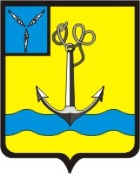 Муниципальное бюджетное общеобразовательное учреждение«Средняя общеобразовательная школа р.п. РовноеРовенского муниципального района Саратовской области»РАССМОТРЕНО                 ПРИНЯТО			 Утверждаюна Управляющем совете   Педагогическим советом     Директор МБОУ СОШ р.п. РовноеПротокол № 1                     Протокол № 1                      ______ Л.Н. Скачковаот 28.08.2020                       от 28.08.2020	        	         № 166-д от 31.08.2020 г.СОГЛАСОВАНО								СОГЛАСОВАНОна заседании									на заседанииСовета обучающихся 							Совета родителей Протокол № 1								Протокол № 128.08.2020									28.08. 2020 Положениео профориентационной работе в школе1.Общие положения1.1.Настоящее Положение определяет порядок организации и проведения работы с учащимися по профориентации. Система работы по профориентации направлена на организацию психолого - профориентационной поддержки учащихся с учетом возрастных особенностей, профессиональных интересов, потребностей, возможностей, исходя из требований рынка труда и складывающихся социально-экономических условий.1.2.Положение разработано на основании Федерального закона Российской Федерации от 29 декабря 2012 г. № 273-ФЗ «Об образовании в Российской Федерации».1.3.Эффективность и целостность системы профориентационной работы обеспечивается установлением взаимосвязи общеобразовательного учреждения с учреждениями дополнительного образования, семьи, учреждений начального, среднего и высшего профессионального образования и общественности в профориентации учащихся.1.4.Координацию работ по организации и проведению профориентационной работы среди учащихся осуществляет директор школы, заместитель директора, учитель, ответственный за организацию профориентационной работы.1.5.Работу по профориентации среди учащихся проводят: классные руководители, учителя – предметники, заведующий библиотекой, педагог-психолог, социальный педагог.2.Цели и задачи профориентационной работы.2.1.Основной целью профессиональной ориентации является оказание помощи учащимся в принятии решения о выборе профиля обучения, создание условий для актуализации процессов и механизмов профессионального самоопределения учащихся, формирования способности осознанного выбора профессиональной деятельности, оптимально соответствующей личностным особенностям и запросам рынка труда в квалифицированных кадрах.2.2.Задачи профориентационной работы:2.2.1. Выявление интересов и склонностей, способностей обучающихся и формирование практического опыта в различных сферах познавательной и профессиональной деятельности, ориентированного на выбор профиля обучения в старшей школе;2.2.2.Оказание психолого-педагогической помощи в приобретении обучающимися представлений о жизненных, социальных ценностях, в том числе, связанных с профессиональным становлением;2.2.3.Развитие широкого спектра познавательных и профессиональных интересов, ключевых компетенций, обеспечивающих успешность в будущей профессиональной деятельности;2.2.4.Формирование способности принимать адекватное решение о выборе дальнейшего направления образования, пути получения профессии.3.Принципы педагогической деятельности в работе по профориентации3.1.Принцип сознательности в выборе профессии - выражается в стремлении удовлетворить своим выбором не только личностные потребности в трудовой деятельности, но и принести как можно больше пользы обществу.3.2.Принцип соответствия выбираемой профессии интересам, склонностями, способностями личности и одновременно потребностям регионального рынка в кадрах определенной профессии - выражает связь личностного и общественного аспектов выбора профессии.3.3.Принцип развития - выбор такой профессии, которая давала бы личности возможность повышения квалификации, увеличение заработка, по мере роста опыта и профессионального мастерства, возможность активно участвовать в общественной работе, удовлетворять культурные потребности личности, потребность в жилье, отдыхе и др.4.Основные направления профориентационной работы4.1.Профессиональное просвещение включающее профинформацию, профпропаганду и профагитацию. Профессиональное просвещение предусматривает предоставление учащимся актуальных и достоверных сведений, содержащих характеристику профессий, информацию о профессиональных учебных заведениях, состоянии рынка труда.4.2.Профориентационная диагностика. Профориентационная диагностика предусматривает определение сформированности профессионального плана, мотивов выбора профессии и профессиональной направленности личности, а также анализ интересов, личностных качеств и способностей учащихся к той или иной профессии.4.3.Профессиональное консультирование. Профессиональное консультирование - это система оказания действенной помощи в профессиональном самоопределении учащихся, основанная на изучении личности. Основная задача заключается в выявлении внутренних ресурсов личности и раскрытии путей осознания себя в процессе профессионального самоопределения.4.4.Социально-профессиональная адаптация. Социально-профессиональная адаптация основана на профориентационных играх и упражнениях, в которых происходит активное включение личности в ту или иную профессиональную группу. Основная задача заключается в формированииосознания особенностей трудовой деятельности, в освоении социально-психологических отношений в профессиональной группе.5.Организация системы работы по профессиональной ориентации5.1.Профориентация проводится систематично с 1 по 11 классы при условии обязательной преемственности этой работы из класса в класс.5.2.Работа по профориентации проводится в дополнительное к основной учебе (в школе) время (на классных часах).5.2.1.Система профориентационной работы предусматривает: дифференцированный и индивидуальный подход к учащимся в зависимости от возраста и уровня сформированности их профессиональных интересов, от различий в ценностных ориентациях и жизненных планах;создание профильных групп, элективных курсов с целью развития профессиональных качеств учащихся;разработку и реализацию мер по совершенствованию деятельности по профессиональной ориентации учащихся, подготовку соответствующих нормативных правовых актов;разработку справочно-информационных материалов, методических пособий и других материалов.5.2.2.Профориентационная работа обеспечивает связь профориентации с жизнью, трудом, практикой, с трудовой подготовкой школьников, обеспечивая успешную организацию трудового воспитания и обучения. 5.3.Обеспечение успешного функционирования педагогической системы профориентации происходит за счет тесного взаимодействия участников процесса друг с другом в пределах своих компетенций.5.4.Школа, учитывая интересы учащихся, на основе государственных стандартов и нормативов:обеспечивает профориентационную направленность учебных программ, пособий и учебно-воспитательного процесса в целом, участие в этой работе педагогического коллектива, родительской общественности, специалистов соответствующих организаций и учреждений;проводят системную, квалифицированную и комплексную профориентационную работу;формируют у учащихся сознательный подход к выбору профессии в соответствии с интересами, состоянием здоровья и особенностями каждого учащегося, с учетом потребности региона в кадрах;организует профессиональное просвещение и консультирование учащихся, формирует у них профессиональные намерения на основе комплексного изучения личности с учетом их индивидуальных психофизиологических особенностей, состояния здоровья, а также потребностей региона в кадрах;организует дифференцированное обучение учащихся для более полного раскрытия их индивидуальных интересов, способностей и склонностей;обеспечивает органическое единство психолого-педагогической и медицинской консультации, профессионального отбора (подбора) учащихся, поступающих в образовательные учреждения профессионального образования.5.5.Социально-психологическая служба школы в соответствии с нормативными документами:создает психологические условия для наиболее полного развития творческих способностей, познавательной и нравственно-мотивационной сфер личности;осуществляет мониторинг профессиональной направленности личности и профессиональных приоритетов учащихся;проводит профессиональное консультирование с использованием профессиограмм, других информационных и справочных материалов, применением методов психологической и профессиональной диагностики;организует исследовательскую, экспериментальную и внедренческую работу с целью выработки наиболее эффективной технологии ведения профориентационной работы.